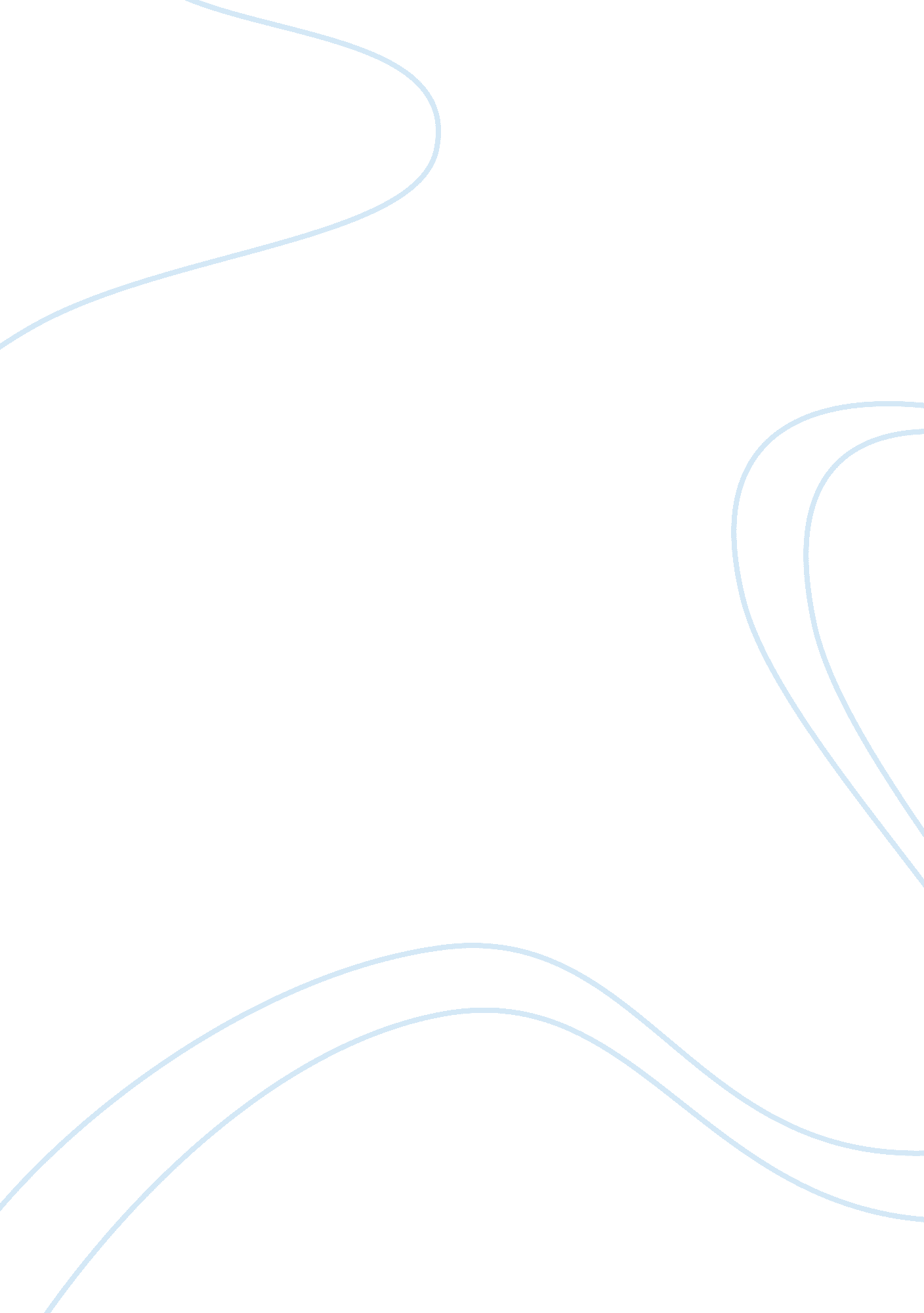 Water litteringBusiness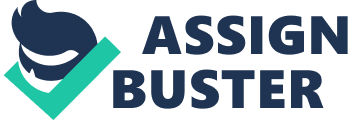 Water Pollution “ Around the world, an estimated one million birds and 100, 000 marine mammals and sea turtles die each year when they become trapped in plastic or eat it, perhaps mistaking it for a tasty treat. It is one of biggest threats to all whales and dolphins occurring throughout the world’s oceans” (http://www. wdcs. org/wdcskids/en/story_details. php? select= 879). Animals are being hurt by your trash and you may not know it. The ocean is their home and you shouldn’t trash their home because they can get sick by what’s in the trash. Would you like it if somebody trashed your home? Every time you are about to throw your trash in the ocean or any type of Bodie of water you should think before you do it and think how many animals you are going to hurt if you throw it in. If you keep on throwing your trash in a Body of water then it is just going to keep on piling up in the water. “ In developing countries, 70 percent of industrial wastes are dumped untreated into waters, polluting the usable water supply” (http://environment. nationalgeographic. com/environment/freshwater/pollution/). This is saying that you are polluting the water we use and if you keep on pollution it we are not going to have good freshwater to drink we would have dirty water, and I don’t think you would want to drink dirty water. In conclusion you shouldn’t pollute the water because you could harm the animals and you won’t have any good water to drink. You should think about all of this the next time you’re about to throw your trash in a Body of water. 